WNIOSEK O PRZYJĘCIE DO I PRYWATNEJ SZKOŁY               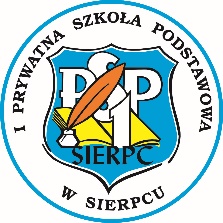                                    PODSTAWOWEJ W SIERPCUProszę o zapisanie mojej/mojego córki/syna do klasy………………   I Prywatnej Szkoły Podstawowej w roku szkolnym……………………….Imię i nazwisko ucznia  …………………………………………………Data i miejsce urodzenia………………………………………………..PESEL   …………………………………………………………………..Imię i nazwisko ojca……………………………………………………...Imię i nazwisko matki…………………………………………………….Adres zamieszkania…………………………………………………….……………………………………………………………………………..Adres zameldowania…………………………………………………….……………………………………………………………………………..Adres e-mail rodzica……………………………………………………..Telefon domowy………………………………………………………….    10.Telefon ojca……………………………………………………………….    11.Telefon matki…………………………………………………………….    12. Szkoła podstawowa do której uczeń będzie uczęszczać pobiera                         czesne , które w obowiązującej wysokości należy wpłacać do dnia 5 każdego miesiąca.    13.Uwagi …………………………………………………………………….……………………………………………………………………………………*Zgadzam się/ nie zgadzam na uczestnictwo syna/córki w zajęciach religii                                                                      ………………………………..								podpis rodzica, opiekuna*Wyrażam zgodę/ nie wyrażam zgody na przetwarzanie danych osobowych dziecka zgodnie z zadaniami statutowymi szkoły.								……………………………								podpis rodzica, opiekuna